    Внутригородское муниципальное образование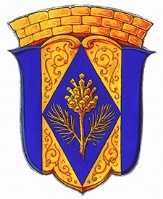 	Санкт-Петербурга поселок Комарово		МЕСТНАЯ АДМИНИСТРАЦИЯ	                                           ПОСТАНОВЛЕНИЕ16.10.2019г.	          № 61                  Об утверждении Положения «Об осуществлении экологического просвещения, а также организации экологического воспитания и формирования экологической культуры в области обращения с твердыми коммунальными отходамина территории внутригородского муниципального образования поселок Комарово»        Местная администрация внутригородского муниципального образования поселок Комарово (далее – МО поселок Комарово), руководствуясь Федеральным Законом от 06.10.2003 г. № 131-ФЗ «Об общих принципах организации местного самоуправления в Российской Федерации»,  Указом Президента Российской Федерации от 19.04.2017 N 176 «О Стратегии экологической безопасности Российской Федерации на период до 2025 года», Законом Санкт-Петербурга от 23.09.2009 г.  № 420-79  «Об организации местного самоуправления в Санкт-Петербурге», Уставом внутригородского муниципального образования Санкт-Петербурга поселок Комарово:ПОСТАНОВЛЯЕТ:       1.  Утвердить Положение «об осуществлении экологического просвещения, а также организации  экологического воспитания и формирования экологической культуры в области обращения с твердыми коммунальными отходами на территории внутригородского муниципального образования поселок Комарово», в соответствии с Приложением №1 к настоящему Постановлению.       2.  Постановление вступает в силу с момента его опубликования в газете «Вести Келломяки - Комарово»       3.     Контроль за исполнением настоящего Постановления оставляю за собой.Глава местной администрации                                                              Е.А. Торопов